Indices Travaux PublicsTravaux publicsTP01 – Index général TPhttps://www.insee.fr/fr/statistiques/serie/001711007TP02 – Travaux de génie civil et d’ouvrages d’art neufs ou rénovationhttps://www.insee.fr/fr/statistiques/serie/001710987TP03A – Grands terrassements https://www.insee.fr/fr/statistiques/serie/001710987TP03B – Travaux à l’explosifhttps://www.insee.fr/fr/statistiques/serie/001710989TP04 – Fondations et travaux géotechniqueshttps://www.insee.fr/fr/statistiques/serie/001710990TP05A - Travaux en souterrains traditionnelshttps://www.insee.fr/fr/statistiques/serie/001710991TP05B - Travaux en souterrains avec tunnelierhttps://www.insee.fr/fr/statistiques/serie/001710992TP06A – Grands dragages maritimeshttps://www.insee.fr/fr/statistiques/serie/001710993TP06B – Dragages fluviaux et petits dragages maritimeshttps://www.insee.fr/fr/statistiques/serie/001710994TP07B - Travaux de génie civil, béton et acier pour ouvrages maritimeshttps://www.insee.fr/fr/statistiques/serie/001710995TP08 – Travaux d’aménagement et entretien de voiriehttps://www.insee.fr/fr/statistiques/serie/001710996TP09 - Fabrication et mise en œuvre d’enrobéshttps://www.insee.fr/fr/statistiques/serie/001710997TP10A - Canalisations, assainissement et adduction d'eau avec fournitures de tuyauxhttps://www.insee.fr/fr/statistiques/serie/001710998TP10B - Canalisations sans fourniture de tuyauxhttps://www.insee.fr/fr/statistiques/serie/001710999TP10C – Réhabilitation de canalisations non visitableshttps://www.insee.fr/fr/statistiques/serie/001711000TP10D – Réseaux de chauffage et de froid avec fourniture de tuyaux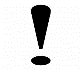 A partir de la publication des index d’octobre 2019, un nouvel index TP10D « Réseaux de chauffage et de froid avec fourniture de tuyaux » est créé pour les marchés de chauffage et de froid urbain.https://www.insee.fr/fr/statistiques/serie/010605983TP11 - Canalisations grandes distances de transport/transfert avec fourniture de tuyauxhttps://www.insee.fr/fr/statistiques/serie/001711001TP12A - Réseaux d'énergie et de communication hors fibre optiquehttps://www.insee.fr/fr/statistiques/serie/001711002TP12B – Éclairage public – Travaux d’installationhttps://www.insee.fr/fr/statistiques/serie/001711003TP12C - Éclairage public – Travaux de maintenancehttps://www.insee.fr/fr/statistiques/serie/001711004TP12D - Réseaux de communication en fibre optique https://www.insee.fr/fr/statistiques/serie/001796841TP13 - Charpentes et ouvrages d'art métalliqueshttps://www.insee.fr/fr/statistiques/serie/001711005TP14 - Travaux immergés par scaphandriershttps://www.insee.fr/fr/statistiques/serie/001711006